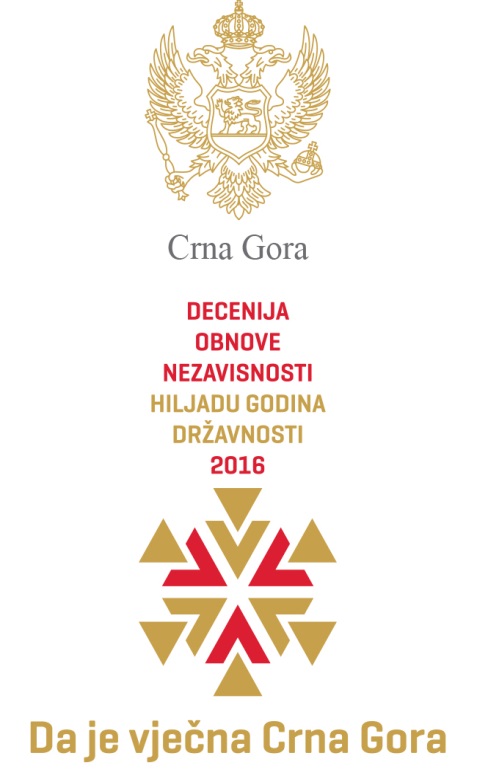 Zavod za zapošljavanje Crne GoreBroj:02 - 4267Podgorica,  20.04.2016. godineU skladu sa Uputstvom o postupku izbora predstavnika nevladinih organizacija za članove radnog tijela Zavoda za zapošljavanje Crne Gore (Bilten Zavoda, br.44), Zavod za zapošljavanje Crne Gore, dana 20.04.2016. godine, objavljujeJAVNI POZIVnevladinim organizacijamaza predlaganje kandidata za člana Komisije za ocjenu predloga projekata prijavljenih po javnim pozivima za dodjelu sredstava Fonda za profesionalnu rehabilitaciju i zapošljavanje lica sa invaliditetom za finansiranje grant šema, za period 2016/2018 godinaZavod za zapošljavanje Crne Gore, na osnovu člana 2 Uputstva o postupku izbora predstavnika nevladinih organizacija za članove radnog tijela Zavoda za zapošljavanje Crne Gore, poziva nevladine organizacije koje se bave unaprjeđenjem zapošljavanja lica sa invaliditetom, da predlože kandidata za člana Komisije za ocjenu predloga projekata po javnom pozivu za dodjelu sredstava Fonda za profesionalnu rehabilitaciju i zapošljavanje lica sa invaliditetom za finansiranje grant šema, za period 2016/2018 godina.Članom 6 Pravilnika o postupku i metodologiji za finansiranje grant šema (»Sl. list CG«, br. 28/14 i 16/16), propisano je, da Direktor Zavoda obrazuje Komisiju za ocjenu predloga projekata po javnom pozivu za dodjelu sredstava Fonda za profesionalnu rehabilitaciju i zapošljavanje lica sa invaliditetom za finansiranje projekata, koji doprinose unaprjeđenju profesionalne rehabilitacije i zapošljavanja lica sa invaliditetom.Komisija vrši izbor projekata na osnovu kriterijuma propisanih članom 5 ovog pravilnika.Sastav Komisije za ocjenu predloga projekata, između ostalih, čini i predstavnik nevladinih organizacija, koje se bave unaprjeđenjem zapošljavanja lica sa invaliditetom.Za člana Komisije za ocjenu predloga projekata, nevladina organizacija može da predloži samo jednog kandidata.Nevladina organizacija može da predloži kandidata, ako:je upisana u registar nevladinih organizacija prije objavljivanja  javnog poziva;u aktu o osnivanju i statutu ima utvrđene djelatnosti i ciljeve u oblasti unaprjeđenja profesionalne rehabilitacije i zapošljavanja lica sa invaliditetom;je u prethodnoj godini realizovala najmanje jedan projekat ili aktivnost profesionalne rehabilitacije i zapošljavanja lica sa invaliditetom;je predala poreskom organu prijavu za prethodnu fiskalnu godinu ( bilans stanja i bilans uspjeha);da više od polovine članova organa upravljanja nevladine organizacije nijesu članovi političkih partija, javni funkcioneri, rukovodeća lica ili državni službenici, odnosno namještenici. Kandidat nevladine organizacije može biti lice koje:je crnogorski državljanin, sa prebivalištem u Crnoj Gori; ima visoku stručnu spremu;posjeduje iskustvo u ocjenjivanju predloga projekata; nije član organa političke partije, javni funkcioner, državni službenik, odnosno namještenik.Nevladina organizacija, uz predlog kandidata, dostavlja: kopiju rješenja o upisu u registar nevladinih organizacija;kopije akta o osnivanju i statuta;pregled realizovanih projekata i aktivnosti u prethodnoj godini u vezi sa zadatkom Komisije;kopiju potvrde o podnesenoj poreskoj prijavi za prethodnu godinu;izjavu lica ovlašćenog za zastupanje i predstavljanje nevladine organizacije o tome da više od polovine članova organa upravljanja nevladine organizacije nijesu članovi organa političkih partija, javni funkcioneri, rukovodeća lica ili državni službenici, odnosno namještenici.Nevladina organizacija dostavlja i :fotokopiju lične karte ili drugog dokumenta na osnovu kojeg se utvrđuje identitet kandidata za člana Komisije za ocjenu predloga projekata;biografiju kandidata, sa dokazima o završenoj visokoj stručnoj spremi i iskustvu u ocjenjivanju predloga projekata;izjavu kandidata da nije član organa političke partije, javni funkcioner, rukovodeće lice ili državni službenik, odnosno namještenik;izjavu kandidata da prihvata kandidaturu za člana Komisije za ocjenu predloga projekata.Rok za dostavljanje predloga je osam dana, od dana objavljivanja javnog poziva na internet stranici Zavoda za zapošljavanje Crne Gore.Zavod, u roku od tri dana od isteka roka za podnošenje prijava, na svojoj internet stranici objavljuje listu kandidata, koji su predloženi za članove Komisije za ocjenu predloga projekata, sa nazivima nevladinih organizacija, koje su ih predložile.Direktor Zavoda, u roku od pet dana od objavljivanja liste kandidata bira onog kandidata, za kojeg je dostavljeno najviše prijedloga nevladinih organizacija i koji ima najviše iskustva u ocjenjivanju predloga projekata.Ako za dva ili više kandidata ima isti broj prijedloga, prednost u izboru se daje kandidatima, koji su učestvovali u realizaciji većeg broja projekata u oblasti profesionalne rehabilitacije i zapošljavanja lica sa invaliditetom.Predlaganje kandidata sa dokumentacijom dostavlja se arhivi Zavoda  za zapošljavanje Crne Gore, ul. Bulevar Revolucije br. 5 - Podgorica, sa napomenom „ predlaganje kandidata za člana članove Komisije za ocjenu predloga projekata po javnom pozivu za dodjelu sredstava Fonda za profesionalnu rehabilitaciju i zapošljavanje lica sa invaliditetom, za finansiranje grant šema«. 